Vocabulary: Ionic Bonds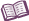 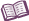 VocabularyChemical family – a vertical column in the periodic table of elements.Elements in the same family have the same number of valence electrons and have similar chemical properties.Ion – an electrically charged atom that has gained or lost one or more electrons.An atom with more protons than electrons is a positively charged ion, or cation.An atom with more electrons than protons is a negatively charged ion, or anion.In an element symbol, the electric charge is shown at the upper right.Ionic bond – a bond formed by the attraction between two oppositely charged ions.Positively charged ions attract negatively charged ions and vice versa.Positively charged ions repel positively charged ions.Negatively charged ions repel negatively charged ions.Ionization energy – the energy required to remove a valence electron from an atom.The greater the ionization energy, the harder it is to remove an electron.Metals are characterized by low ionization energy and tend to lose electrons easily. Nonmetals have high ionization energy and tend to gain electrons.Metal – an element that is malleable and usually conducts heat and electricity well.Metal atoms tend to lose electrons when forming chemical bonds.Nonmetal – an element that is generally a poor conductor of heat and electricity.Nonmetal atoms tend to gain or share electrons when forming chemical bonds.Most nonmetals are gases at room temperature.Octet rule – a rule of thumb that states that atoms are most stable when surrounded by eight valence electrons. Metals lose valence electrons to obtain a stable configuration.Nonmetals gain or share electrons to obtain a stable configuration.Elements with five or fewer electrons are exceptions to the octet rule because they become stable when they have two valence electrons.Shell – a particular region where electrons can orbit the nucleus of an atom.Valence electron – an electron in the outermost shell of an atom.